DSWD DROMIC Report #7 on Typhoon “Bising”as of 21 April 2021, 6AMSituation Overview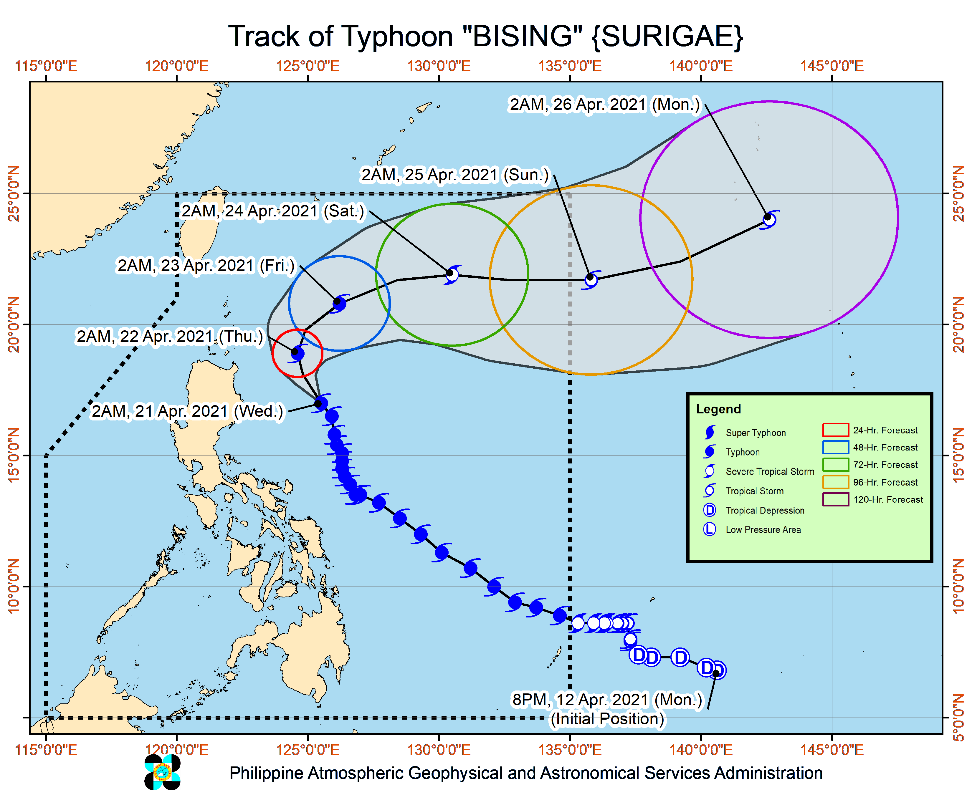 Issued at 05:00 AM, 21 April 2021, TYPHOON "BISING" MOVES NORTH-NORTHWESTWARD OVER THE PHILIPPINE SEA EAST OF MAINLAND CAGAYAN VALLEY.Hazards affecting land areasSevere Winds:Tropical cyclone winds of at least strong breeze to near gale in strength extend outward up to 440 km from the center of the typhoon. Destructive typhoon-force winds extend outward up to 90 km from the center of the typhoon.In the next 24 hours, the northeasterly wind flow enhanced by the typhoon will also bring strong breeze to near gale conditions with higher gusts over the coastal and mountainous areas of Northern Luzon that are not under any Tropical Cyclone Wind Signal.Hazards affecting coastal watersIn the next 24 hours, the northeasterly wind flow enhanced by the typhoon will also bring strong breeze to near gale conditions with higher gusts over the coastal and mountainous areas of Northern Luzon that are not under any Tropical Cyclone Wind Signal.Rough to high seas will be experienced over the northern and eastern seaboards of Luzon (3.0 to 9.0 m). Sea travel is risky for all types of seacrafts over these waters.Moderate to rough seas over the western seaboard of Central Luzon, the remaining eastern seaboard of Eastern Visayas (1.2 to 3.0 m), and the eastern seaboard of Mindanao (1.5 to 3.0 m). Mariners of small seacrafts are advised not to venture out over these waters. Inexperienced mariners of these vessels should avoid navigating in these conditions.Track and Intensity Outlook:Moderate to rough seas over the western seaboard of Central Luzon, the remaining eastern seaboard of Eastern Visayas (1.2 to 3.0 m), and the eastern seaboard of Mindanao (1.5 to 3.0 m). Mariners of small seacrafts are advised not to venture out over these waters. Inexperienced mariners of these vessels should avoid navigating in these conditions.The typhoon is forecast to gradually weaken throughout the remainder of the forecast period. The typhoon will likely be downgraded to severe tropical storm category by Saturday and tropical storm category by Sunday.At 4:00 AM today, the center of the eye of Typhoon “Bising” was located based on all available data at 395 km East of Tuguegarao City, Cagayan, (17.2 ⁰N, 125.4 ⁰E). Source: DOST-PAGASA Severe Weather Bulletin Status of Affected Families / PersonsA total of 59,098 families or 229,829 persons were affected in 944 barangays in Regions V, VIII and Caraga (see Table 1).Table 1. Number of Affected Families / PersonsNote: Ongoing assessment and validation being conducted.Source: DSWD-FOs V, VIII and CaragaStatus of Displaced Families / PersonsInside Evacuation CentersThere are 3,848 families or 15,813 persons currently taking temporary shelter in 236 evacuation centers in Regions V and VIII (see Table 2).Table 2. Number of Displaced Families / Persons Inside Evacuation CentersNote: Ongoing assessment and validation being conducted.Source: DSWD-FOs V, VIII and CaragaOutside Evacuation CentersThere are 5,535 families or 21,648 persons temporarily staying with their relatives and/or friends in Region V (see Table 3).Table 3. Number of Displaced Families / Persons Outside Evacuation CentersNote: Ongoing assessment and validation being conducted.Source: DSWD-FOs V and VIIIDamaged HousesThere are 1,020 damaged houses; of which, 82 are totally damaged and 938 are partially damaged (see Table 4).Table 4. Number of Damaged Houses. 		  Source: DSWD-FOs VIII and CaragaAssistance ProvidedA total of ₱171,156.20 worth of assistance was provided to the affected families; of which, ₱169,476.20 was provided by DSWD and by ₱1,680.00 from LGUs (see Table 5).Table 5. Cost of Assistance Provided to Affected Families / PersonsSource: DSWD-FO VDSWD DISASTER RESPONSE INFORMATION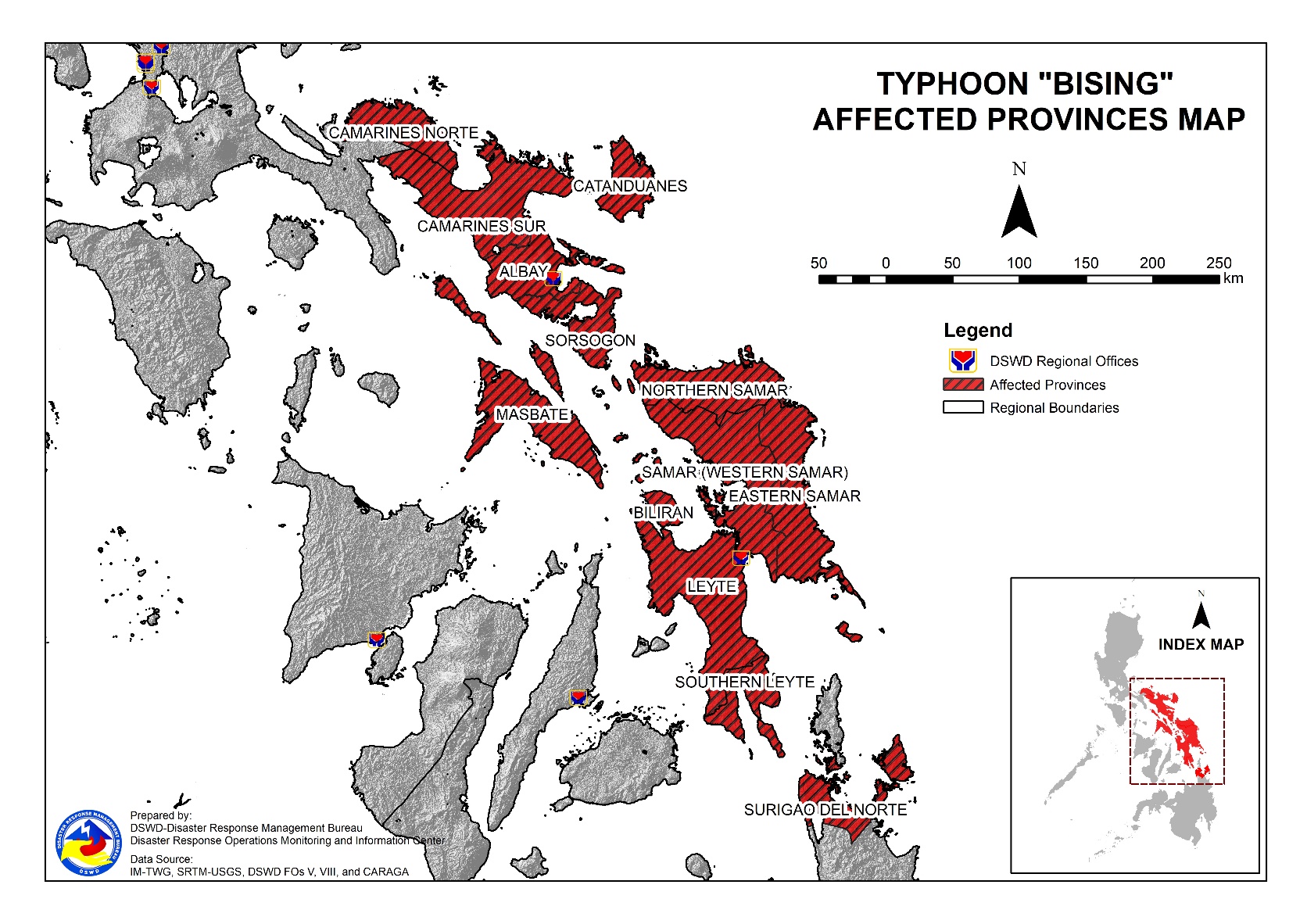 Status of Prepositioned Resources: Stockpile and Standby FundsThe DSWD Central Office (CO), Field Offices (FOs), and National Resource Operations Center (NROC) have stockpiles and standby funds amounting to ₱1,590,519,820.99 with breakdown as follows (see Table 2):Standby FundsA total of ₱556,438,277.65 standby funds in the CO and FOs. Of the said amount, ₱517,992,176.43 is the available Quick Response Fund (QRF) in the CO.StockpilesA total of 373,499 family food packs (FFPs) amounting to ₱189,108,500.20, other food items amounting to ₱320,039,097.23 and non-food items (FNIs) amounting to ₱524,933,945.91 are available.Table 2. Available Stockpiles and Standby Funds Note: The Inventory Summary is as of 21 April 2021, 12AM.Source: DRMB and NRLMBSituational ReportsDSWD-DRMBDSWD-FO CARDSWD-FO IDSWD-FO IIDSWD-FO IIIDSWD-FO MIMAROPADSWD-FO VDSWD-FO VIDSWD-FO VIIDSWD-FO VIIIDSWD-FO CARAGA*****The Disaster Response Operations Monitoring and Information Center (DROMIC) of the DSWD-DRMB is closely monitoring the effects of Typhoon “Bising” and is coordinating with the concerned DSWD Field Offices for any significant updates.Prepared by:						AARON B. PASCUAMARC LEO L. BUTACMARIEL B. FERRARIZ     DIANE C. PELEGRINO                           JEM ERIC F. FAMORCANMARIE JOYCE G. RAFANAN         JAN ERWIN ANDREW I. ONTANILLASLESLIE R. JAWILIReleasing OfficerREGION / PROVINCE / MUNICIPALITY REGION / PROVINCE / MUNICIPALITY  NUMBER OF AFFECTED  NUMBER OF AFFECTED  NUMBER OF AFFECTED REGION / PROVINCE / MUNICIPALITY REGION / PROVINCE / MUNICIPALITY  Barangays  Families  Persons GRAND TOTALGRAND TOTAL944 59,098 229,829 REGION VREGION V621 34,052 130,749 AlbayAlbay206 15,668 57,541 Bacacay 16 868  3,233 Camalig 10  2,567  9,314 Daraga (Locsin) 7 148 562 Guinobatan 21  2,170  7,628 Jovellar 2 2 8 Legazpi City (capital) 19 987  4,220 Libon 17 417  1,996 City of Ligao 13 218 770 Malilipot 12  1,009  3,475 Malinao 19  1,264  4,561 Manito 6 828  2,619 Oas 7 59 230 Pio Duran 4 437  1,730 Polangui 13 152 527 Rapu-Rapu 8 690  2,698 Santo Domingo (Libog) 15  1,093  3,463 Tiwi 17  2,759  10,507 Camarines NorteCamarines Norte11  89  393 Basud 1 16 69 Jose Panganiban 2 32 121 Labo 3 17 57 Talisay 5 24 146 Camarines SurCamarines Sur140 3,788 15,527 Baao 5 89 353 Bato 7 149 648 Bombon 2 14 48 Buhi 3 120 483 Bula 4 95 473 Calabanga 4 169 797 Caramoan 27 865  3,287 Garchitorena 4 104 507 Goa 13 115 436 Iriga City 11 428  1,822 Lagonoy 6 57 209 Magarao 1 6 28 Minalabac 1 16 77 Nabua 7 34 149 Naga City 1 66 185 Ocampo 4 31 147 Pasacao 1 68 269 Pili (capital) 1 5 24 Presentacion (Parubcan) 6 325  1,361 Ragay 7 87 299 Sagñay 3 231 967  San fernando 1 3 6 San Jose 8 52 220 Sipocot 1 19 49 Siruma 2 14 64 Tinambac 10 626  2,619 CatanduanesCatanduanes207 13,820 54,702 Province 1 18 78 Bagamanoc 11 339  1,082 Baras 25  1,252  4,628 Bato 17  2,031  8,164 Caramoran 21 682  2,596 Gigmoto 9 437  1,944 Pandan 20 528  2,344 Panganiban (Payo) 12 392  1,502 San Andres (Calolbon) 14 662  2,554 San Miguel 16  1,230  5,947 Viga 4 57 237 Virac (capital) 57  6,192  23,626 MasbateMasbate7  73  287 Mobo 1 8 34 Pio V. Corpuz (Limbuhan) 5 59 224 San Pascual 1 6 29 SorsogonSorsogon50  614 2,299 Bulan 5 185 534 Bulusan 8 33 137 Castilla 2 19 62 Gubat 2 6 26 Irosin 4 24 117 Juban 4 46 194 Prieto Diaz 10 87 314 Santa Magdalena 3 13 58 City of Sorsogon (capital) 12 201 857 REGION VIIIREGION VIII319 25,034 99,026 BiliranBiliran4  24  120 Cabucgayan 1 3 15 Culaba 2 2 10 Maripipi 1 19 95 Eastern SamarEastern Samar118 17,742 66,188 Arteche 23  4,551  16,890 Dolores 1  1,626  6,504 Jipapad 13  2,459  8,595 Maslog 1 76 380 San Julian 5 92 315 San Policarpo 1  4,520  17,769 Sulat 11 162 664 Taft 1 12 47 Balangiga 1 45 133 General MacArthur 2 42 138 Guiuan 23  1,404  4,230 Hernani 13  2,454  9,727 Lawaan 1 18 75 Llorente 2 46 164 Mercedes 14 197 405 Salcedo 6 38 152 LeyteLeyte4 1,204 6,020 San Miguel 3  1,188  5,940 MacArthur 1 16 80 Northern SamarNorthern Samar106 4,117 17,969 Allen 1 7 29 Biri 1 26 113 Bobon 5 177 931 Catarman (capital) 9 475  1,679 Lavezares 5 120 528 Mondragon 4 91 407 San Antonio 3 23 85 San Jose 4 37 96 Victoria 6 27 119 Catubig 13 350  1,484 Laoang 15 502  2,278 Lapinig 3 820  4,214 Las Navas 1 29 107 Mapanas 6 155 626 Palapag 5 289 978 Pambujan 11 203  1,029 San Roque 13 784  3,257 Silvino Lobos 1 2 9 Western SamarWestern Samar86 1,946 8,724 Almagro 1 3 12 Gandara 8 83 319 Matuguinao 1 2 3 Pagsanghan 2 12 37 San Jorge 7 27 119 Santa Margarita 2 70 350 Tarangnan 2 24 108 Basey 5 264  1,312 City of Catbalogan (capital) 20 691  3,314 Daram 12 164 896 Jiabong 1 69 197 Paranas (Wright) 1 7 23 Pinabacdao 3 41 205 San Sebastian 2 57 76 Santa Rita 2 61 281 Talalora 2 7 22 Villareal 1 75 244 Zumarraga 14 289  1,206 Southern LeyteSouthern Leyte1  1  5 Saint Bernard 1 1 5 CARAGACARAGA4  12  54 Surigao del NorteSurigao del Norte4  12  54 Malimono 1 7 32 San Benito 1 2 9 Sison 2 3 13 REGION / PROVINCE / MUNICIPALITY REGION / PROVINCE / MUNICIPALITY  NUMBER OF EVACUATION CENTERS (ECs)  NUMBER OF EVACUATION CENTERS (ECs)  NUMBER OF DISPLACED  NUMBER OF DISPLACED  NUMBER OF DISPLACED  NUMBER OF DISPLACED REGION / PROVINCE / MUNICIPALITY REGION / PROVINCE / MUNICIPALITY  NUMBER OF EVACUATION CENTERS (ECs)  NUMBER OF EVACUATION CENTERS (ECs)  INSIDE ECs  INSIDE ECs  INSIDE ECs  INSIDE ECs REGION / PROVINCE / MUNICIPALITY REGION / PROVINCE / MUNICIPALITY  NUMBER OF EVACUATION CENTERS (ECs)  NUMBER OF EVACUATION CENTERS (ECs)  Families  Families  Persons   Persons  REGION / PROVINCE / MUNICIPALITY REGION / PROVINCE / MUNICIPALITY  CUM  NOW  CUM  NOW  CUM  NOW GRAND TOTALGRAND TOTAL 686  236 13,526 3,848 52,962 15,813 REGION VREGION V 650  236 12,634 3,848 49,479 15,813 AlbayAlbay 215  39 5,652  598 20,497 2,395 Bacacay12 1 342 7  1,403 35 Camalig9  - 314  - 838  - Daraga (Locsin)7 7 148 148 562 562 Guinobatan29  -  1,574  -  5,652  - Jovellar1  - 1  - 3  - Legazpi City (capital)13  - 177  - 630  - Libon8 8 76 76 450 450 City of Ligao14 14 218 218 770 770 Malilipot7 5 137 112 526 431 Malinao27  -  1,264  -  4,561  - Manito2  - 69  - 255  - Oas7 4 59 37 230 147 Pio Duran8  - 260  -  1,074  - Polangui22  - 152  - 527  - Rapu-Rapu2  - 105  - 456  - Santo Domingo (Libog)24  - 213  - 660  - Tiwi23  - 543  -  1,900  - Camarines NorteCamarines Norte 10  2  72  32  336  121 Basud2  - 7  - 37  - Jose Panganiban2 2 32 32 121 121 Labo3  - 10  - 35  - Talisay3  - 23  - 143  - Camarines SurCamarines Sur 150  65 2,439 1,402 10,091 5,719 Baao3  - 14  - 42  - Bato9  - 149  - 648  - Bombon4 4 14 14 48 48 Buhi3 3 110 110 443 443 Bula7  - 42  - 222  - Calabanga5  - 169  - 797  - Caramoan27  - 234  - 930  - Garchitorena4 4 104 104 507 507 Goa8 8 80 80 312 312 Iriga City5  - 22  - 88  - Lagonoy6  - 57  - 209  - Magarao1  - 6  - 28  - Nabua7 7 34 34 149 149 Naga City3 3 66 66 185 185 Ocampo4  - 21  - 90  - Pasacao6 6 68 68 269 269 Pili (capital)1  - 5  - 24  - Presentacion (Parubcan)8 8 246 246  1,068  1,068 Ragay8 5 87 71 299 236 Sagñay4  - 231  - 967  -  San fernando1  - 3  - 6  - San Jose8  - 49  - 209  - Sipocot1  - 19  - 49  - Siruma2 2 6 6 34 34 Tinambac15 15 603 603  2,468  2,468 CatanduanesCatanduanes 236  125 4,095 1,803 17,185 7,524 Province1  - 5  - 19  - Bagamanoc15  - 199  - 627  - Baras31 31 366 366  1,274  1,274 Bato38 38 229 229 926 926 Caramoran13 12 246 244 956 941 Gigmoto6  - 82  - 368  - Pandan9  - 173  - 814  - Panganiban (Payo)3  - 15  - 84  - San Andres (Calolbon)25  - 436  -  1,611  - San Miguel30 30 730 730  3,660  3,660 Viga3 3 31 31 122 122 Virac (capital)62 11  1,583 203  6,724 601 MasbateMasbate 6 -  65 -  254 - Mobo1  - 8  - 34  - Pio V. Corpuz (Limbuhan)5  - 57  - 220  - SorsogonSorsogon 33  5  311  13 1,116  54 Bulan4  - 108  - 218  - Bulusan5 5 13 13 54 54 Castilla1  - 1  - 5  - Gubat2  - 6  - 26  - Irosin4  - 24  - 117  - Juban6  - 46  - 194  - Prieto Diaz3  - 44  - 160  - Santa Magdalena3  - 13  - 58  - City of Sorsogon (capital)5  - 56  - 284  - REGION VIIIREGION VIII 35 -  885 - 3,451 - LeyteLeyte 1 -  6 -  34 - MacArthur1  - 6  - 34  - Northern SamarNorthern Samar 34 -  879 - 3,417 - Bobon1  - 22  - 96  - Catarman (capital)3  - 161  - 268  - Laoang11  - 282  -  1,399  - Las Navas1  - 29  - 107  - Mapanas3  - 35  - 156  - San Roque15  - 350  -  1,391  - CARAGACARAGA 1 -  7 -  32 - Surigao del NorteSurigao del Norte 1 -  7 -  32 - Malimono1  - 7  - 32  - REGION / PROVINCE / MUNICIPALITY REGION / PROVINCE / MUNICIPALITY  NUMBER OF DISPLACED  NUMBER OF DISPLACED  NUMBER OF DISPLACED  NUMBER OF DISPLACED REGION / PROVINCE / MUNICIPALITY REGION / PROVINCE / MUNICIPALITY  OUTSIDE ECs  OUTSIDE ECs  OUTSIDE ECs  OUTSIDE ECs REGION / PROVINCE / MUNICIPALITY REGION / PROVINCE / MUNICIPALITY  Families  Families  Persons  Persons REGION / PROVINCE / MUNICIPALITY REGION / PROVINCE / MUNICIPALITY  CUM  NOW  CUM  NOW GRAND TOTALGRAND TOTAL21,478 5,535 81,397 21,648 REGION VREGION V21,476 5,535 81,390 21,648 AlbayAlbay10,016 1,129 37,044 4,209 Bacacay526  -  1,830  - Camalig 2,253  -  8,476  - Guinobatan596  -  1,976  - Jovellar1  - 5  - Legazpi City (capital)810  -  3,590  - Libon341 341  1,546  1,546 Malilipot872 788  2,949  2,663 Manito759  -  2,364  - Pio Duran177  - 656  - Rapu-Rapu585  -  2,242  - Santo Domingo (Libog)880  -  2,803  - Tiwi 2,216  -  8,607  - Camarines NorteCamarines Norte 17 -  57 - Basud9  - 32  - Labo7  - 22  - Talisay1  - 3  - Camarines SurCamarines Sur1,349  159 5,436  663 Baao75  - 311  - Buhi10 10 40 40 Bula53  - 251  - Caramoan631  -  2,357  - Goa35 35 124 124 Iriga City406  -  1,734  - Minalabac16 4 77 25 Ocampo10  - 57  - Presentacion (Parubcan)79 79 293 293 San Jose3  - 11  - Siruma8 8 30 30 Tinambac23 23 151 151 CatanduanesCatanduanes9,818 4,247 37,764 16,776 Province140  - 455  - Bagamanoc140  - 455  - Baras886 886  3,354  3,354 Bato 1,802  1,802  7,238  7,238 Caramoran436 436  1,640  1,640 Gigmoto355  -  1,576  - Pandan355  -  1,530  - Panganiban (Payo)377  -  1,418  - San Andres (Calolbon)226  - 943  - San Miguel500 500  2,287  2,287 Viga26 26 115 115 Virac (capital) 4,575 597  16,753  2,142 MasbateMasbate 2 -  4 - Pio V. Corpuz (Limbuhan)2  - 4  - SorsogonSorsogon 274 - 1,085 - Bulan77  - 316  - Bulusan9  - 45  - Castilla18  - 57  - Prieto Diaz43  - 154  - City of Sorsogon (capital)127  - 513  - REGION VIIIREGION VIII 2 -  7 - LeyteLeyte 2 -  7 - San Miguel2  - 7  - REGION / PROVINCE / MUNICIPALITY REGION / PROVINCE / MUNICIPALITY NO. OF DAMAGED HOUSES NO. OF DAMAGED HOUSES NO. OF DAMAGED HOUSES REGION / PROVINCE / MUNICIPALITY REGION / PROVINCE / MUNICIPALITY  Total  Totally  Partially GRAND TOTALGRAND TOTAL1,020  82  938 REGION VIIIREGION VIII1,015  81  934 BiliranBiliran 24  2  22 Cabucgayan3  - 3 Culaba2 1 1 Maripipi19 1 18 LeyteLeyte 16 -  16 MacArthur16  - 16 Northern SamarNorthern Samar 150  18  132 Pambujan150 18 132 Western SamarWestern Samar 825  61  764 Basey10  - 10 City of Catbalogan (capital)628 14 614 Daram88 47 41 Jiabong1  - 1 Pinabacdao41  - 41 San Sebastian36  - 36 Santa Rita21  - 21 CARAGACARAGA 5  1  4 Surigao del NorteSurigao del Norte 5  1  4 San Benito2 1 1 Sison3  - 3 REGION / PROVINCE / MUNICIPALITY REGION / PROVINCE / MUNICIPALITY  COST OF ASSISTANCE  COST OF ASSISTANCE  COST OF ASSISTANCE  COST OF ASSISTANCE  COST OF ASSISTANCE REGION / PROVINCE / MUNICIPALITY REGION / PROVINCE / MUNICIPALITY  DSWD  LGU  NGOs OTHERS  GRAND TOTAL GRAND TOTALGRAND TOTAL169,476.20  1,680.00 - -  171,156.20 REGION VREGION V169,476.20  1,680.00 - -  171,156.20 AlbayAlbay169,476.20 - - -  169,476.20 Libon 169,476.20  -  -  -  169,476.20 SorsogonSorsogon -  1,680.00 - -  1,680.00 Pilar- 1,680.00  -  -  1,680.00 REGIONAL / FIELD OFFICESTANDBY FUNDSFAMILY FOOD PACKSFAMILY FOOD PACKSOTHER FOOD ITEMSNON-FOOD RELIEF ITEMSTOTAL STANDBY FUNDS & STOCKPILEREGIONAL / FIELD OFFICESTANDBY FUNDSQUANTITYTOTAL COSTTOTAL COSTTOTAL COSTTOTAL STANDBY FUNDS & STOCKPILETOTAL556,438,277.65 373,499189,108,500.20 320,039,097.23 524,933,945.91 1,590,519,820.99 Central Office517,992,176.43 - - - - 517,992,176.43 NRLMB - NROC- 96,08552,171,365.00 166,717,839.46 282,001,225.25 500,890,429.71 NRLMB - VDRC- 39,54717,612,415.00 30,338,894.34 5,077,232.50 53,028,541.84 I1,497,055.20 25,97313,246,230.00 4,968,071.94 27,588,610.33 47,299,967.47 II97,869.36 16,5517,744,774.00 3,189,537.93 14,601,214.84 25,633,396.13 III3,000,908.30 9,6394,370,660.85 1,458,080.00 13,650.00 8,843,299.15 CALABARZON3,000,000.00 4,7782,241,852.00 7,243,016.20 8,893,219.27 21,378,087.47 MIMAROPA2,471,062.78 31,02419,665,046.03 1,307,574.00 8,690,041.75 32,133,724.56 V- 27,78011,176,080.43 6,651,549.00 15,884,447.15 33,712,076.58 VI3,000,006.07 21,6949,099,930.09 27,057,440.60 16,163,617.28 55,320,994.04 VII2,983,087.16 16,2737,168,275.00 12,723,569.32 7,496,480.98 30,371,412.46 VIII2,215,796.00 14,9948,155,686.42 6,208,683.36 27,982,465.45 44,562,631.23 IX3,920,000.00 16,2728,892,485.28 8,873,791.28 12,557,978.69 34,244,255.25 X4,116,679.92 16,9699,435,909.68 12,778,169.96 28,765,533.66 55,096,293.22 XI- 3,0961,410,537.60 9,398,425.00 13,655,695.30 24,464,657.90 XII2,748,513.85 3,8592,122,450.00 6,067,654.21 17,967,738.53 28,906,356.59 CARAGA3,451,832.02 5,5842,373,626.90 2,510,228.22 17,610,878.42 25,946,565.56 NCR2,931,000.00 1,259571,145.35 6,881,986.45 3,661,874.28 14,046,006.08 CAR3,012,290.56 22,12211,650,030.57 5,664,585.96 16,322,042.23 36,648,949.32 DATESITUATIONS / ACTIONS UNDERTAKEN21 April 2021The Disaster Response Management Bureau (DRMB) is on RED Alert Status and is closely coordinating with the concerned field offices for significant disaster response updates.All QRT members and emergency equipment are on standby and ready for deployment.DATESITUATIONS / ACTIONS UNDERTAKEN20 April 2021Replenishment of 2,002 FFPs and 400 HK to Kalinga and 2,002 FFPs and 500HK to Ifugao.DSWD-FO CAR ensures compliance to the CCCM and IDP Protection Guidelines and COVID19 Protocols.DSWD-FO CAR ensures availability of evacuation centers to accommodate displaced families and individuals.DSWD-FO CAR is closely monitoring weather updates and information.DSWD-FO CAR ensures availability of food and non-food items for resource augmentation as the need arises.DSWD-FO CAR DRR Focal persons is in close coordination with the LDRRMOs and MSWDOs for weather reports and updates.DATESITUATIONS / ACTIONS UNDERTAKEN17 April 2021DSWD-FO I is closely monitoring the movement of Typhoon ”BISING” through the DOST – PAGASA and in close coordination with the Regional Disaster Risk Reduction and Management Council 1 (RDRRMC1). Likewise, Provincial Operations Offices (POOs) are in close coordination with the different Provincial/City/Municipal Disaster Risk Reduction and Management Councils (P/C/MDRRMCs) and Provincial/City/ Municipality Social Welfare and Development Offices (P/C/MSWDOs) to monitor the adverse effects that might be brought by the weather disturbance.DSWD-FO I Incident Management Team (IMT) is still activated and on duty while other DSWD staff are on standby for possible augmentation. Likewise, the Field Office ensures availability and readiness of resources.DATESITUATIONS / ACTIONS UNDERTAKEN 20 April 2021The Regional Disaster Management Response Team is already activated on a 24-hour duty.Continuous monitoring by the SWADTs and P/C/MATS of DSW-FO II with regard to the present weather condition of every municipality in the five (5) provinces of Region 2.DSWD-FO II Disaster Response Management Division (DRMD) through the Disaster Response Information and Management Section (DRIMS) continuously monitor the weather advisory.DSWD-FO II ensures availability of Food and Non-Food Items (FNIs) at any given time.SWADTs/Provincial Operations Offices (POOs)/C/MATs closely coordinating with their respective Provincial/City/Municipal Disaster Risk Reduction and Management Councils (P/C/MDRRMCs) that are currently monitoring the adverse effects brought by this weather disturbance.DATESITUATIONS / ACTIONS UNDERTAKEN17 April 2021Activated the Rapid Development Team (RDT) of DRMD that will render skeletal duties during onset of disaster to continuously monitor weather disturbance and coordinates with the Provincial Extension Offices for the situation of their respective LGUs.The 15 QRTs are ready for deployment upon the activation of the Blue and Red alert status of the RDRRMC 3.The Regional Warehouse and Fort Magsaysay Hub has ongoing repacking of Family Food Packs.DATESITUATIONS / ACTIONS UNDERTAKEN15 April 2021SWADT Offices are alerted to monitor daily local weather condition and related eventualities, and ensure provision of information to all concerned offices, divisions, sections, and units.On-call status of the expanded R/P/C/M QRTs together with special projects staff on a 24/7 basis for possible activation of Operation Center to respond in case any untoward incident and eventualities are reported.DSWD-FO MIMAROPA is in close coordination with the Office of Civil Defense (OCD) and RDRRMC MIMAROPA for any updates for monitoring purposes and response mechanism for areas that will be affected.Standby logistical equipment and workforce through coordination with SWADT Offices and concerned LGUs on the management of stranded passengers, if any, in ports and terminals.Information and Communication Technology Management Unit (ICTMU) is on standby status to ensure robust communication system.DATESITUATIONS / ACTIONS UNDERTAKEN20 April 2021DSWD-FO V DRMD team are activated and on-duty at DSWD-FO V Operations Center.DSWD-FO V is continuously monitoring weather updates and information.The Resource Operation Section ensures the availability of family food packs and non-food items as need arises.DSWD FO-V QTRs are alerted.PAT and MAT members in the six (6) provinces are activated and instructed to coordinate with the P/MDRRMOs, C/MSWDOs for weather reports and updates.DATESITUATIONS / ACTIONS UNDERTAKEN14 April 2021All QRT members are on stand by and ready for augmentation if needed, following the new normal protocols of the agency.RDANA team is composed of 40 trained QRTs and is ready to be deployed if needed. 30 QRT members in-charge for reports also undergone training on DROMIC Protocols last September 17-19 and 24-26, 2020.DSWD-FO VI continuously conducts TA provision to LGUs and SWAD Offices on DROMIC Reporting.DSWD-FO VI issued a total of 150 vests, 50 GO bags, 50 survival bags, and 50 sleeping kits to QRT members in the region and field staff.DATESITUATIONS / ACTIONS UNDERTAKEN19 April 2021DSWD-FO VII shared its preparedness measures including its Food and Non-Food Relief Stockpile Status during the PDRA Meeting for Typhoon Bising on 17 April 2021.Regional/Provincial/City/Municipal Quick Response Team remains on standby alert and ready for mobilization.City and Municipal Action Team and SWAD Offices is coordinating with their local counterparts and their respective LDRRMCs for any weather related incidents, impacts/effects.Continuous monitoring by the DSWD Regional DROMIC Focal for the latest weather updates from PAGASA and cascading the same for widest dissemination to Provincial /City/Municipal Action Teams.Regional Disaster Division is in closed coordination with OCD-7 and other members of the RDRRMC for any response mobilization activities/strategies. Regional QRT members on standby alert.Warehouses in the three island provinces remain on standby alert for any response activities. Repacking of relief goods is continuously being conducted.DATESITUATIONS / ACTIONS UNDERTAKEN20 April 2021A total of 3,470 families or 14,583 persons have pre-emptively evacuated in 115 evacuation centers in Region VIII.Prepositioned Family Food Packs (FFPs) in Samar Island, Biliran and Southern Leyte which can be distributed immediately by the P/C/MATs to Local Government Units that need augmentation support.DSWD-FO VIII will conduct a virtual meeting with Response Cluster Member agencies to gather updates on their response actions and harmonize response activities.DSWD-FO VIII delivered 700 FFPs for prepositioning at the ESSU Campus in Can-avid, Eastern Samar last April 15, 2021. Another 700 FFPs were also delivered for prepositioning at the Eastern Samar States University (ESSU) Main Campus in Borongan City, Eastern Samar on April 16, 2021.DATESITUATIONS / ACTIONS UNDERTAKEN20 April 2021DSWD-FO CARAGA is continuously coordinating with the LGUs for the possible augmentation assistance to the affected families.